АВТОБУСНАЯ ОСТАНОВКАКАРТА-ГОРИЗОНТКарта — это изображение земной поверхности в уменьшенном виде, нанесенное на плоскость с помощью условных знаков.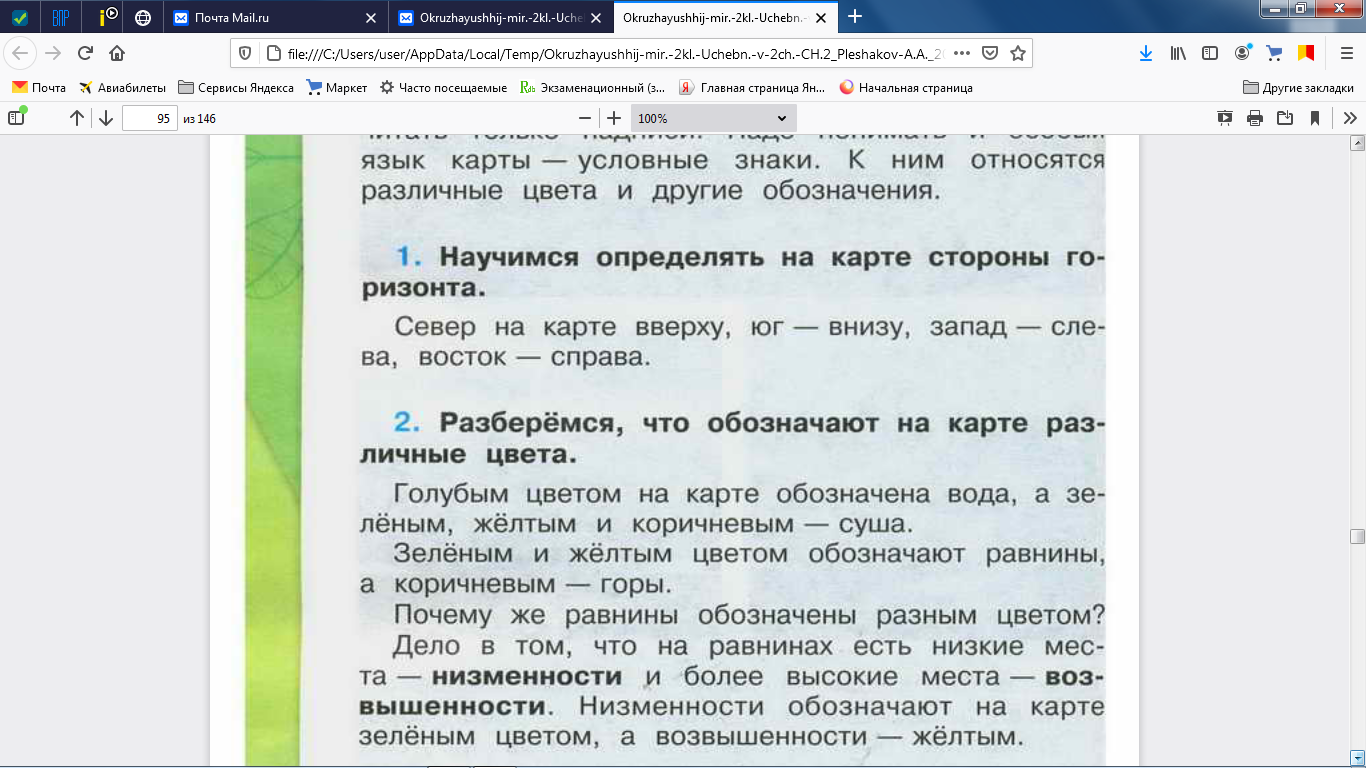 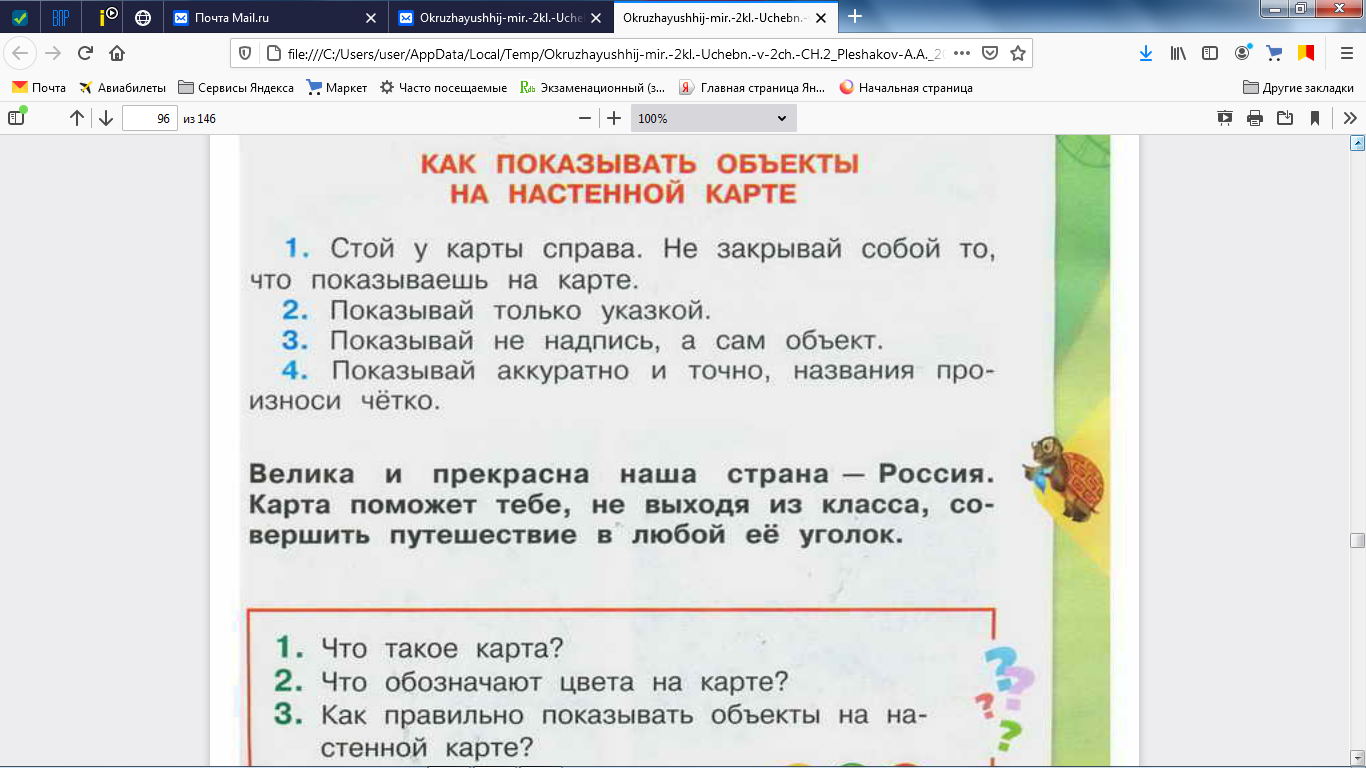 АВТОБУСНАЯ ОСТАНОВКАКАРТА-ЦВЕТКарта — это изображение земной поверхности в уменьшенном виде, нанесенное на плоскость с помощью условных знаков.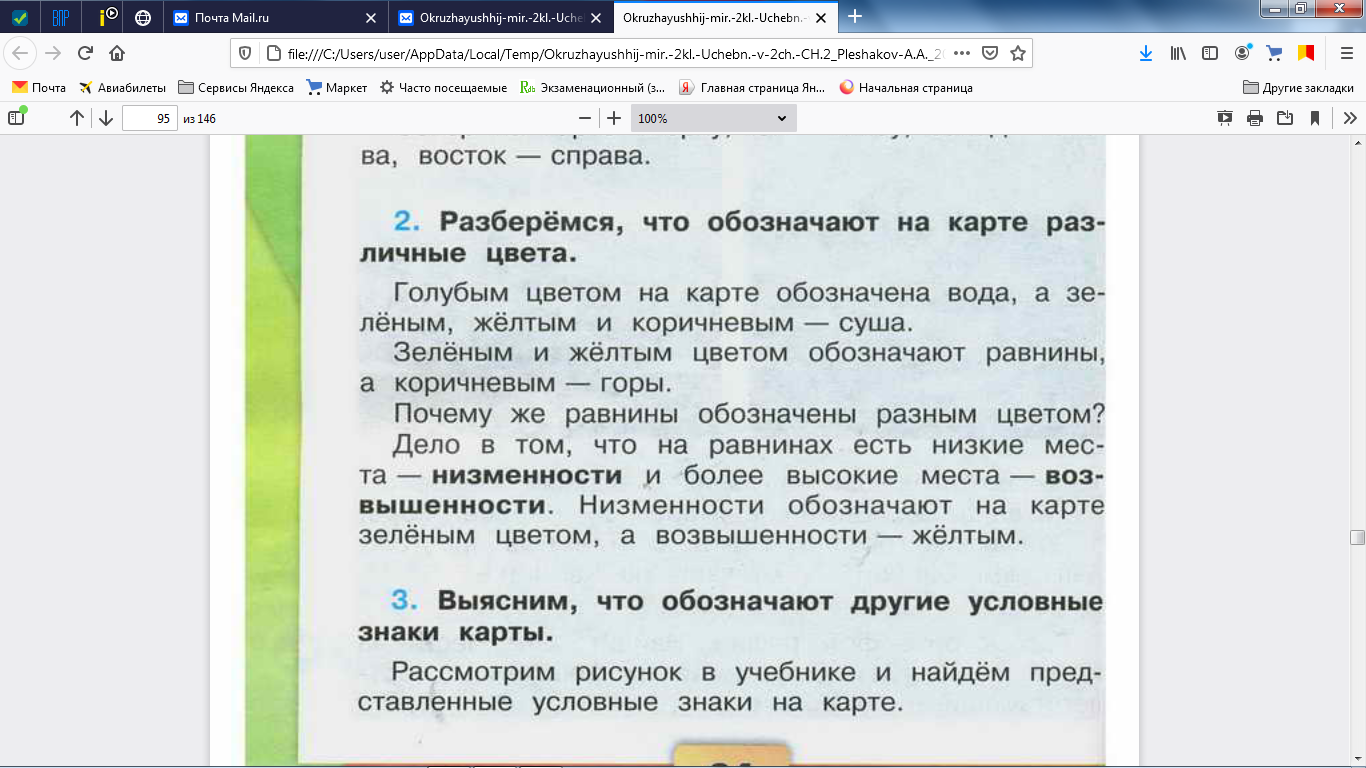 АВТОБУСНАЯ ОСТАНОВКАКАРТА-ЗНАКИКарта — это изображение земной поверхности в уменьшенном виде, нанесенное на плоскость с помощью условных знаков.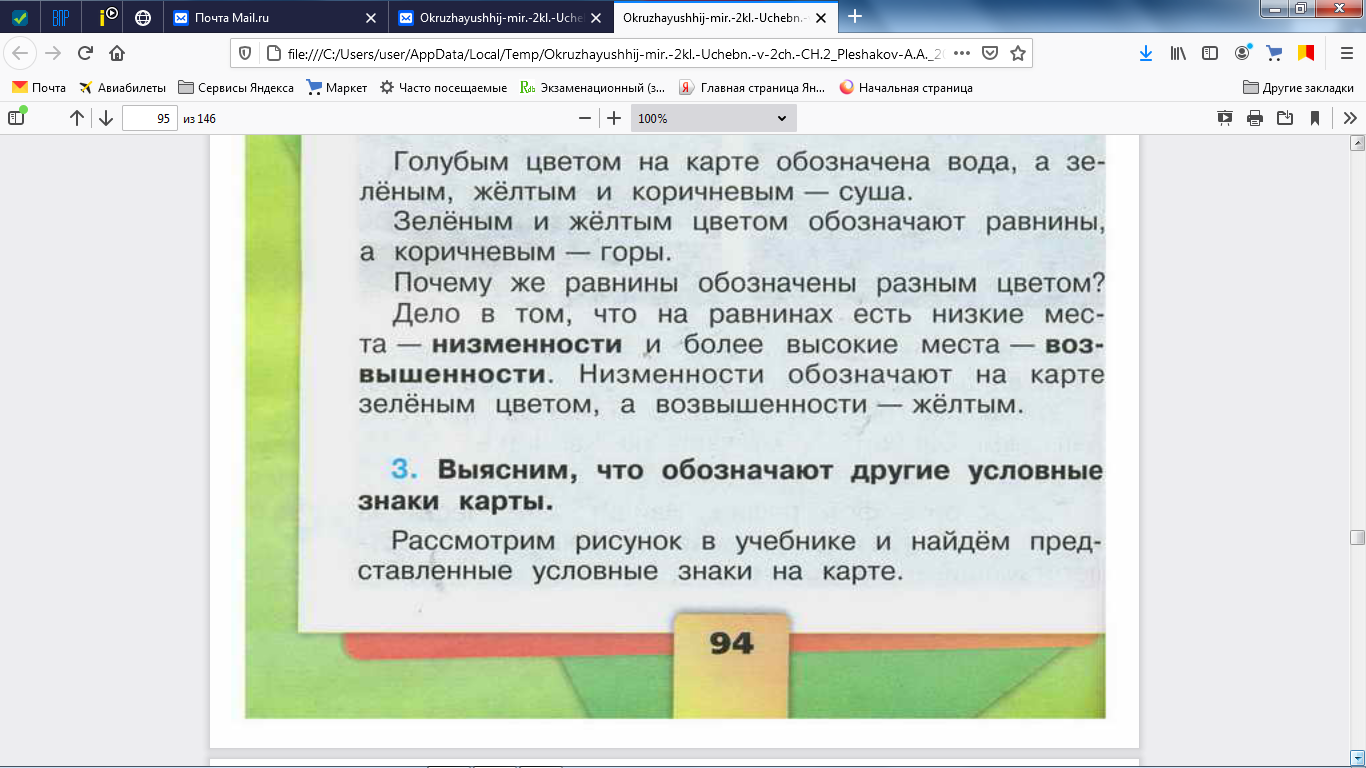 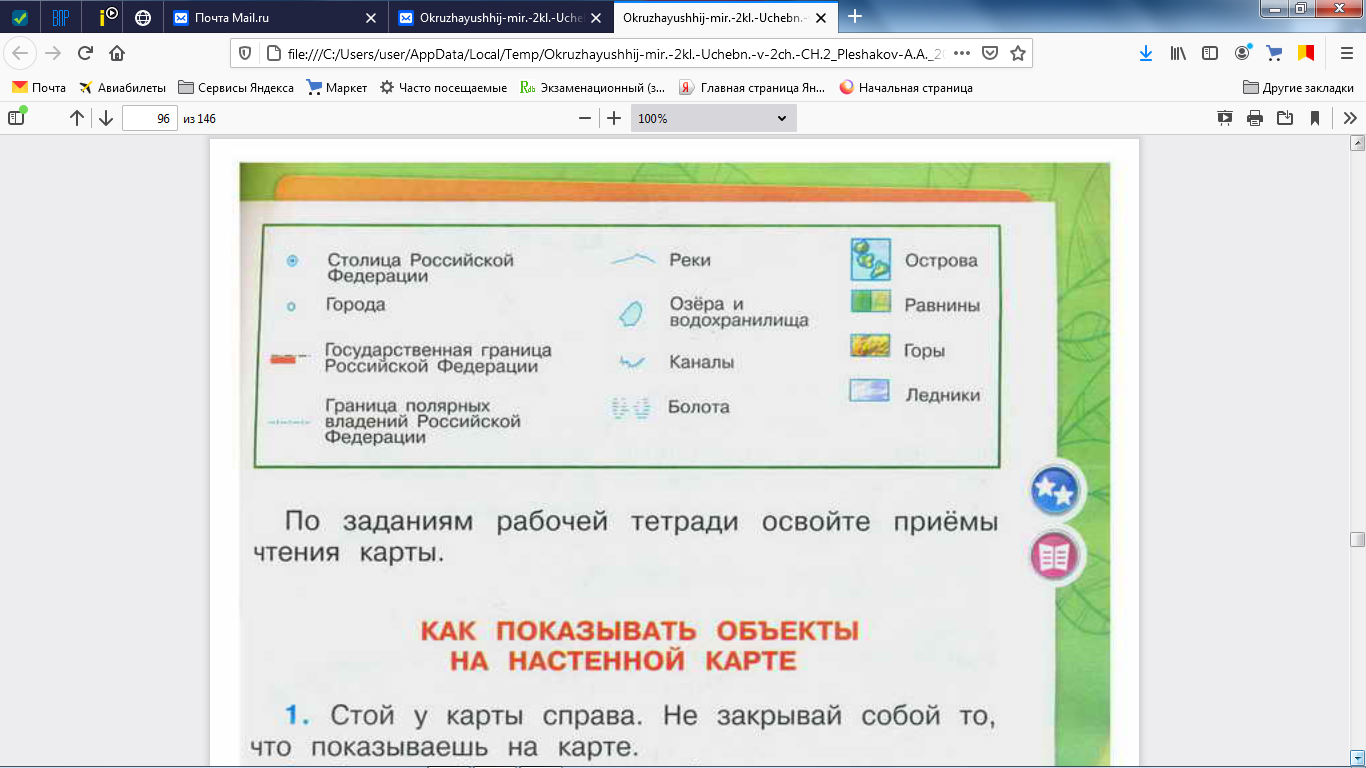 